Pine Honey as a Non-Wood Forest Product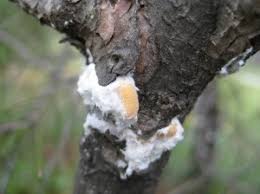 6 December 2020, EditedTABLESTable 1. Number of agriculture holdings in apiculture, Honey and wax production (TurkStat2020a)	8FIGURESFigure 1 Top ten honey producers between 2015-2018 in the world (FAOSTAT)	6Figure 2. Turkey honey production in last five year	8PICTURESPicture 1. Effect of Marchalina hellenica beetle on red pine (Pinus brutia) branch and trunk	7Picture 2.Forests where Marchalina hellenica is found naturally in Turkey	7Picture 3. Beekeeper women	10TEXT BOXESText Box 1. Beekeeping in Ordu province/estimetion for Turkey	9ForewordForests are home to economically important products which are important for food security in addition to environmental and ecosystem contributions such as conservation of biological diversity, combating climate change, sustainable water and land management. Products from forests and other wooded land can be classified as wood products, non-wood products and forest services. Food and Agriculture Organization of the United Nations (FAO) defines non-wood forest products (NWFPs) as “goods derived from forests that are tangible and physical objects of biological origin other than wood”. Due to its geographical position and climate conditions Turkey is very rich in terms of NWFPs. In recent years, Turkey started to give great importance to NWFPs by making the necessary legislative and administrative arrangements. Reflecting the importance of NWFPs, the Department of Non-Wood Products and Services (DNWFPS) was established as the central unit of the General Directorate of Forestry (GDF) in 2011. The DNWFPS is responsible to determine the scope of NWFPs, carry out inventory and value assessment, promote and plan the production and marketing of NWFPs and forest ecosystem services and implement any other related projects. A Letter of Agreement (LoA) was signed between FAO and the Chamber of Forest Engineers of Turkey (CFE) for "Provision of technical guidelines on sustainable management of NWFPs and the status reports on specific selected products” on 20 December 2019. In line with this LoA, CFE prepared “Pine Honey as a Non-Wood Forest Product” which gives general information about pine honey and beekeeping activities in Turkey. During the preparation of the report CFE worked in close collaboration with respective institutions and local stakeholders. The findings were also discussed with stakeholders during consultations meetings with representatives of three different regions of Turkey, responsible national institutions and consultation workshop with respective stakeholders. The main findings on beekeeping and pine honey are:Beekeeping is one of the important agricultural business in Turkey. The average honey production for the past five years is 109 115 tons annually. There are approximately 80 000 agriculture holdings in apiculture/beekeeping. . The overall contribution of the sector to the national economy is estimated around 1 billion USD as per data of the Turkish Association of Beekeepers (TAB). Based on the active member of TAB, approximately 200 000 people are dealing with beekeeping in Turkey in total. Pine honey is a unique honey produced by an insect called Marchalina hellenica lives in Pinus brutia forests. More than %90 pine honey production of the world comes from Turkey. . The estimated annual contribution of pine honey can be calculated as 200 million USD at retail prices (BELEN).There is no law in Turkey exlusively for beekeeping. However, the basic law on beekeeping is "Veterinary Services, Plant Health, Food and Feed Law".  The regulatory function of the forestry sector for beekeeping is relatively new. Pine honey is included in Communiqué of Turkish Food Codex (TFC) very recently in 2020.Acronyms and AbbreviationsCFE/OMO			Chamber of Forest Engineers of TurkeyCommuniqué of NWFPs		Communiqué on Inventory and Planning of NWFPs and Production and Sales Principles DNWFPS			Department of Non-Wood Forest Products and Services of GDFENDP 				Eleventh National Development Plan (2019-2023) of TurkeyEuroStat			European Statistical OfficeFAO				Food and Agriculture Organization of the United Nations FRA 2020			Global Forest Resources Assessment 2020GDF				General Directorate of Forestry of Turkeyha				hectare(s)INCREDIBLE Project		Innovation Networks of Cork, Resins and Edibles in the Mediterranean Basin ProjectLoA 				Letter of AgreementMoAF				Ministry of Agriculture and Forestry of TurkeyMT				Ministry of Trade of TurkeyNWFP				Non-Wood Forest ProductOG 				Offical Gazzette of TurkeyStarTree	A pan-European project to support the sustainable exploitation of forest resources for rural development.TAB				Turkish Association of Beekeepers TFC				Turkish Food CodexTL				Turkish LiraTSE				Turkish Standards InstitutionTUIK				Turkish Statistical Institute (TurkStat) USD				United States DollarUSD/TRY Rate			According to the average dollar rate in 2019 by the Central Bank of the Republic of Turkey which was 5,68 TL.) IntroductionBeekeping and honey production in TurkeyHaving the climatic benefit of enjoying all four seasons, Turkey possesses many bee races and ecotypes, which easily accommodate themselves to the diverse ecologic conditions and utilizing rich floral resources providing nectar and pollen throughout the year.Particularly the Mediterranean and the Aegean region with mild climate and specific topogrophies that lead micro-climate varieties and blossoming periods, are preferred by beekeepers for such reasons as wintering their colonies, obtaining a rich nectar and pollen source, and benefiting from the relatively early start of spring. In addition, there is a considerable source of honeydew on the pine trees in the southwest of the country.According to FAO statistics, Turkey is the second largest producer of honey in the world produces the most honey in general. Figure 1 Top ten honey producers between 2015-2018 in the world (FAOSTAT)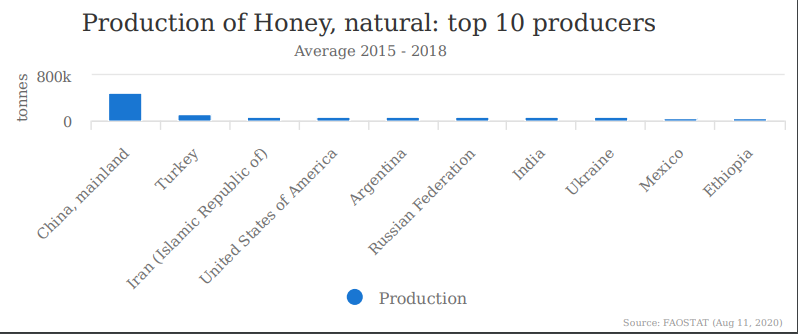 Pine honeyPine honey is a unique honey produced by bees, not from flower pollen, but honeydew produced by an insect (Marchalina hellenica ) which lives in the body of some pine tree species. Most of the world's pine honey (about 90%) is produced in the South-West region, particularly in Muğla province of Turkey because of the suitable climatic conditions and relative humidity for Marchalina hellenica  and its natural host, Pinus brutia. The most important feature of pine honey is that it can be stored for years without spoiling or crystallization, which is favourable also for marketing. Its color is darker than most of the flower honeys. Pine honey, with its resistance to crystallization and its preventive feature against the spoilage, is a product with a wide range of uses and significant export. The giant pine scale, Marchalina hellenica Marchalina hellenica  is a common scale insect species in Turkish pine forests mainly in Aegean region. Its honeydew has great economic importance because it is collected by honeybees and made into “pine honey" in Turkey. . This insect is also found mainly in the Aegean and Eastern Mediterranean and Italy’s Ischia islands. It is hosted by different types of pine in Greece, especially Pinus brutia, P. halepensis and P. pinea, rarely in P. sylvestris and P. nigra. It can be found in the cracks and under the scales of the bark of these trees, hidden under the white cotton-like wax it secretes. It can be found in bark crevices, covered by white waxy secretions. The insect has 1 generation per year (although in some cases 2 generations have been observed). It is considered that Marchalina hellenica mainly reproduces through parthenogenesis, as males are rarely found. Females are apterous and lay approximately 200-300 yellow, oval-shaped eggs covered by waxy secretions. Scientific research has been ongoing to determine important factors underlying the better quality pine honey production. Researchers found put that the honeydew insect, the host plant on which the insect feeds, the annual production of honey per hive, and finally the weather conditions (temperature, relative humidity, wind speed-direction) are important factor during the honeydew collection that affects the chemical composition (water content, acidity etc.)  Picture 1. Effect of Marchalina hellenica beetle on red pine (Pinus brutia) branch and trunkPine honey production in TurkeyMarchalina hellenica is the main component of pine honey production. This insect exists mostly in the centre of Muğla and surrounding areas.  It is found in the areas from the Fethiye coastline to the coastline of Kuşadası; while its density is high in some regions.Picture 2.Forests where Marchalina hellenica is found naturally in TurkeyMuğla province ranks first in Turkey in the production of pine honey and considered the center of world pine honey production. The total area of Muğla province is 1 227 859 ha and 829 309 ha is forest. Marchalina hellenica is found in 8% of the total forest area in Muğla province which account for 66 305 ha..  Honey and pine honey statistics According to TUIK, the highest amonth of honey produced in last five years was occured in 2017 with around 114 tons while it was minimum in 2015 as seen Figure 2Figure 2. Turkey honey production in last five yearTable 1. Number of agriculture holdings in apiculture, Honey and wax productionEconomical Value and UsagesEconomical valueIt is really difficult to calculate the total contribution of the beekeeping industry to the country's economy. There is a serious individual and family-based activity in the sector that is not recorded. A significant part of the honey and other beekeeping products produced are consumed by family, friends, and relatives without entering the registered markets.  Honey is an important export material for Turkey. In 2019 a total of 3 845 988 kg honey was exported to approx. 50 countries. Turkey has achieved 14 787 486 USD in export earnings. Accordingly, the export price of 1 kg honey in 2019 was 3.84 USD..  These are the official statistics related to Turkey's honey and beekeeping sector. But Mr. Ziya Şahin, President of the “Turkey Beekeepers Association (TAB)”, implies that the real figures are a bit different.  He said that, in a phone conversation made on 27th of August, 2020, there have been many difficulties obtaining the real data and standardizing the sector. Regarding pine honey, almost a quarter of the honey produced in Turkey is pine honey. Pine honey is produced entirely in forest areas dominated by red pine (Pinus brutia). The annual production amount as the average of several years is 15 000-30 000 tons. It comes mainly from Muğla province, then the others as Aydın, İzmir, Antalya, Balıkesir. One kg pine honey is about 3 USD at the field, and approximately 10 USD at the market at retail for the consumers. If we take the annual production as 20 000 tons and the price is as listed above, the estimated annual contribution can be calculated as 60 million USD at the field and 200 million USD at retail prices. Areas of usagePine honey is distinguished from flower honey by its dark color and high values ​​of pH, ash content, and electrical conductivity.. It is known that pine honey has many antioxidant compounds. Antioxidant substances in honey reduce the damage of colonic inflammation to the colon. It can be effective in increasing probiotic bacteria in the system, thereby helping to strengthen the immune system, reduce indigestion, lower cholesterol, and prevent colon cancer.It is beneficial to consume pine honey for the healthy development of children in cases of iron deficiency. It is also useful in the fixation of bones, in the treatment of anemia and anorexia. Since pine honey has a high value in terms of mineral substances, it has been stated that it has a very nutritious feature.It nourishes the hair and contributes to the strengthening of the hair follicles. It is used for lowering high blood pressure. It supports a healthy digestive system and flora even sensitive stomachs can digest easily. It is effective against helicobacteria. It is a full stomach friend with its protective and preventive effect.Contribution to rural development focusing on youth and womenBeekeeping is a traditional agricultural activity performed in nearly every region in Turkey. Because of its way of performing, it is not easy to have exact and verified numbers but some examples as follows can be given.Most of the people dealing with beekeeping are the members of TAB. Taking into consideration TAB has 72 048 members as 2020, it can be said that 216 144 people are dealing with beekeeping in Turkey in total. Text Box 1. Beekeeping in Ordu province/estimetion for TurkeyPicture 3. Beekeeper women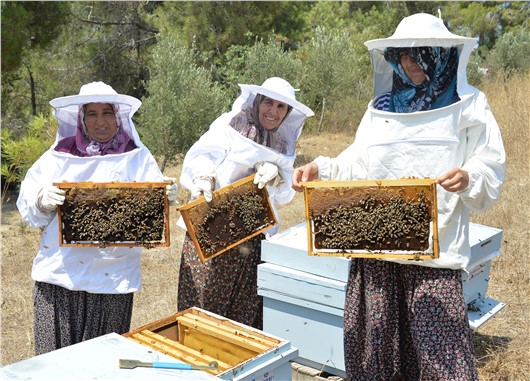 For pine honey, beekeeping sector provides employment for 35-40 thousand people in Muğla province, including beekeepers, honeycomb producers, hive producers, honey collectors, packaging material producers, marketers and shippers thanks to pine honey and its fields. In order to contribute to the sustainability of the beekeeping profession and to increase the production of bee products with higher economic value than honey, such as royal jelly, pollen and propolis as well as improve the livelihood of women and youth, Bal Parmak, one of the leading private company of Turkey dealing with specifically pine honey established Beekeeping Academy in 2018. Bal Parmak clearly stated that women and youth are at the centre of the Beekeeping Academiy and they are essential to contribute to the development of agricultural production and beekeeping in the country. On the 6th International Mugla Beekeeping and Pine Honey Congress in Turkey organized in Muğla Province, attended by youth and women and create a platform for discussion the technical and economic problems of the world of beekeeping.A lot of projects related to beekeeping has also been included in the Grant Program supported by the European Union and and Turkey, particularly women are key targets with the program called “Promoting Women's Employment Grant Program”. Beekeeping, Queen Bee and Organic Honey Production and Employment Project for Young Women” The projects that he has partnered in Bingöl Provincial Directorate of Agriculture have been completed.Specific Sectoral Policies Administrative StructureCurrently the basic law related to beekeeping is the "Veterinary Services, Plant Health, Food and Feed Law". Based on this Law, "Beekeeping Regulation" published in 2011.Although most of the beekeeping activities are carried out in and around the state-owned forests and other wooded lands specifically related to pine honey, the regulatory function of the forestry sector for beekeeping is relatively new. "Honey Forests Communiqué" numbered 307 was published in 2017.Pine honey included in Communiqué of TFC in 2020. TFC defines pine honey as follows: ''The secretion produced by honey bees, which is collected and processed by the honey bees using the carbohydrate-rich sweet sap of Marchalina hellenica that lives on some pine trees (Pinus brutia, P. nigra, P. pinea)'' Honey production forest action plansDue to its importance and as the continuation of ongoing activities, the GDF implemented the “First Honey Forest Action Plan 2013-2018”.”Following the completion of the First Honey Forest Action Plan, the "Second Honey Forest Action Plan" covering the years 2018-2023 has been prepared and put into effect. Under the umbrella of this second action plan, 720 ha of honey forest will be established by 2023. By the end of 2019, there are 484 Honey Forests equals 60 646 hectares in total were established in Turkey.StandardsThe following standardization institutes can be listed which are relevant for beekeeping and honey production:Turkish Standards InstitutionInternational Organization for Standardization-ISOTurkish Patent and Trademark Office-TurkPatentTurkish Food CodexEU StandardsThere has not been any specific standard approved either by the Turkish Standard Institution or the International Organization for Standardization for pine honey. For general bee products the standards developed and currently in effect by the Turkish Standards Institute are as follows.TSE 6666 - Royal Jelly,ICS 65.140 - Honey Bee Venom,TSE 10255 - Pollen,TS 12910 - Bee Glue (Propolis),TS 2936 - Beeswax,TSE 3036 - HoneyWith regard to patent, there are two geographical signs for pine honey issued by Turkish Patent and Trademark Office in line with “Paris Convention for the Protection of Industrial Property” and national legislations. Muğla Pine Honey- Registered at 15.08.2018 on behalf of Muğla Province Bee Farmers AssociationMarmaris Pine Honey- Registered at 06.11.2019Production proceduresThe production period of pine honey is carried out in September-November. During this period, 2-3 collection can be done from the bees transferred to the pine honey production areas depending on the year and ecological conditions. The produced pine honey is taken to cans and sold to the wholesaler or the companies that supply to the market. Administrative StructureThe main ministry for pine honey is MoAF. There are several DGs under MoAF dealing with pine honey issues as shown below:General Directorate of ForestsGeneral Directorate of Nature Conservation and National ParksGeneral Directorate of Animal ProductionGenera Directorate of Plant ProductionGeneral Directorate of Food and ControlGeneral Directorate of Agricultural Research and Policies (TAGEM)- Apiculture Research InstituteUniversitiesNGOs (such as Turkish Association of Beekeepers)Apart from the MoAF, as there is pine honey production in “Specially Protected Environmental Areas”, the Ministry of Environment and Urbanisation is concerned with pine honey production. Challenge, Recommendations and ConclusionsAlthough pine honey is an agricultural product in terms of legislation related to food and agriculture, it is produced in forest areas as a NWFP. The main problems for pine honey areas could be listed as follows:Inventory and mapping of the areas where the giant pine scale “Marchalina hellenica" is spread naturally,Understanding the life cycle of Marchalina hellenica, ensuring its health and sustainabilityDetermination of forests to be reserved for pine honey production within the scope of "Honey Forests Communiqué" and Communiqué of NWFPs,Determining international standards for pine honey production and marketing, increasing export opportunitiesAs of 2020, the natural range of Marchalina hellenica has not been fully determined. There are different approaches and figures released by universities, agriculturalists, GDF, non-governmental organizations, beekeeping farmers and forest villagers in terms of distribution areas and production. On the other hand, it is seen that Marchalina hellenica has been moved to forests and trees outside of its natural range due to its high economic return. Another shortcoming is that the biology and life cycle of Marchalina hellenica is not fully known. Beekeepers generally carry out their activities with traditional methods, and not much attention is paid to Marchalina hellenica itself, which is the basic element in the production of pine honey. Many factors affect the health, production capacity and sustainability of the insect. For example, it has been observed that the health of the insect was affected due to the drought in 2020 and honey production decreased significantly.Although Turkish beekeepers know the time of honey secretion in the life cycle of the Marchalina hellenica, they are not successful in turning it into production. Despite all their experience in production timing issues, planning and implementation errors are the main cause of failure. Capacity-building activities are needed to enhance better productivity in pine honey production. Another challenge is about the status of Marchalina hellenica related to forestry activities. Recently there has been some debate about this insect, whether it is harmful or not for red pine body and its capacity for producing woody materials. In Turkey Marchalina hellenica is in the list of the insects which are harmful to the forest because of its possible capacity to reduce wood increment. In 2006, Marchalina hellenica was included in the European and Mediterranean Plant Protection alert list but in 2008 it was excluded .  In Turkey, the insect is still considered to be harmful for trees but expected to be deleted from the list especially for natural distribution areas. In short, Marchalina hellenica could be described as both harmful and beneficial for two contrasting reasons. First, it is the most significant of several honeydew-producing insects in Greece and Turkey, and pine honey production relies mainly on Marchalina hellenica honeydew in both countries. For this reason, it has been intentionally introduced in many sites in these countries and its population size has been increased locally. Second, it is a pine pest as it feeds on the sap of the pine trees and can cause increment loss, desiccation, branch dieback, increasing crown transparency and tree decline. Heavy infestation by Marchalina hellenica may leave the host trees vulnerable to attack by secondary pests such as bark beetles. It is also considered a pest by foresters. Therefore, population management of Marchalina hellenica can be an important issue particularly out of its native range. Therefore, strong coordination has to be enhanced among different organizations responsible for NWFP, livestock, food and pest control. There is an excessive and uncontrolled bee entrance in the forestry area, especially during the production of pine honey. In some regions, hives are put on top of each other and this situation causes failure in productivity meaning that unable to get the maximum product (honey) from the unit beehive. Additionally, high density of colonies in the areas, trigger the transmission of all kinds of bee diseases.With regard to forest management, determination of forests to be reserved for pine honey production within the scope of "Honey Forests Communiqué" and “Communiqué of NWFPs” is an important issue. In Turkey there has been an icreasing demand for wood-based forest products and this demand triggers wood production activities. In addition to wood demand and production, tourism, agriculture, mining activities, thermal power plants, forest fires emerge as major threats.There are conflicts between tourism and beekeeping in many areas, especially in Muğla province. The busiest period of these two sectors corresponds to the same time. Therefore, in some regions, there are also situations where bees harm tourists. Agricultural activities, especially in areas close to forested areas, can cause damages to insects including bees. Pollution of soil and water affects the beekeeping sector adversely. Power plants create a very dense cloud of dust in the area where they operate, decreasing the moisture needed for the Marchalina hellenica thermal power plants and mines and quarries cause excessive air pollution in the region where they are located. Within the framework of the relevant regulation, circular and action plan, a legal status namely “natural honey forests” should be given to pine honey production areas as indicated Communiqué of NWFPs and Honey Forests Communiqué. If such a legal status is given, problems with competitive sectors such as tourism and mining can be solved more easily, transparently and effectively.References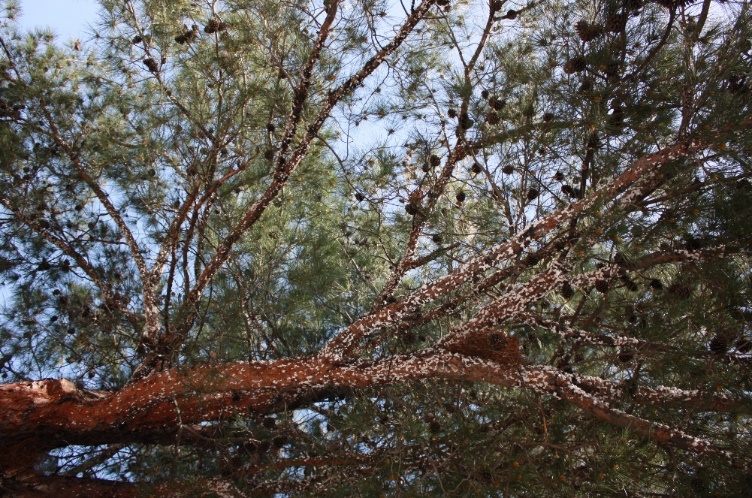 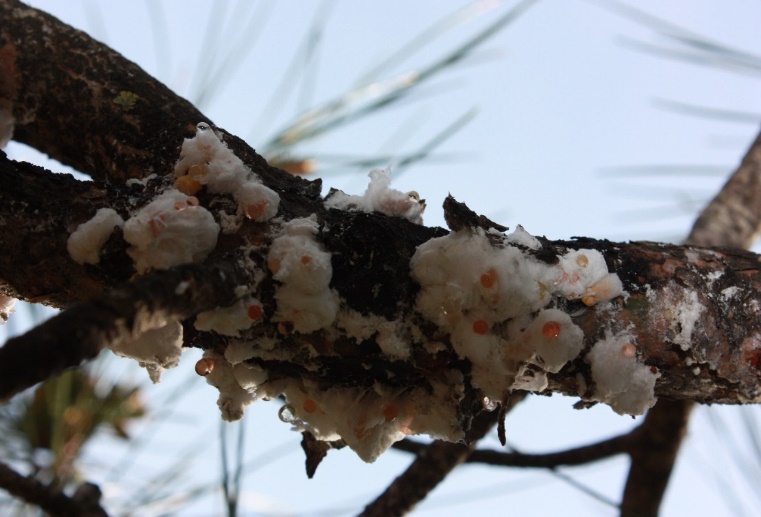 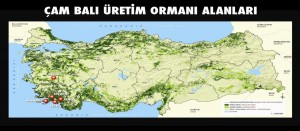 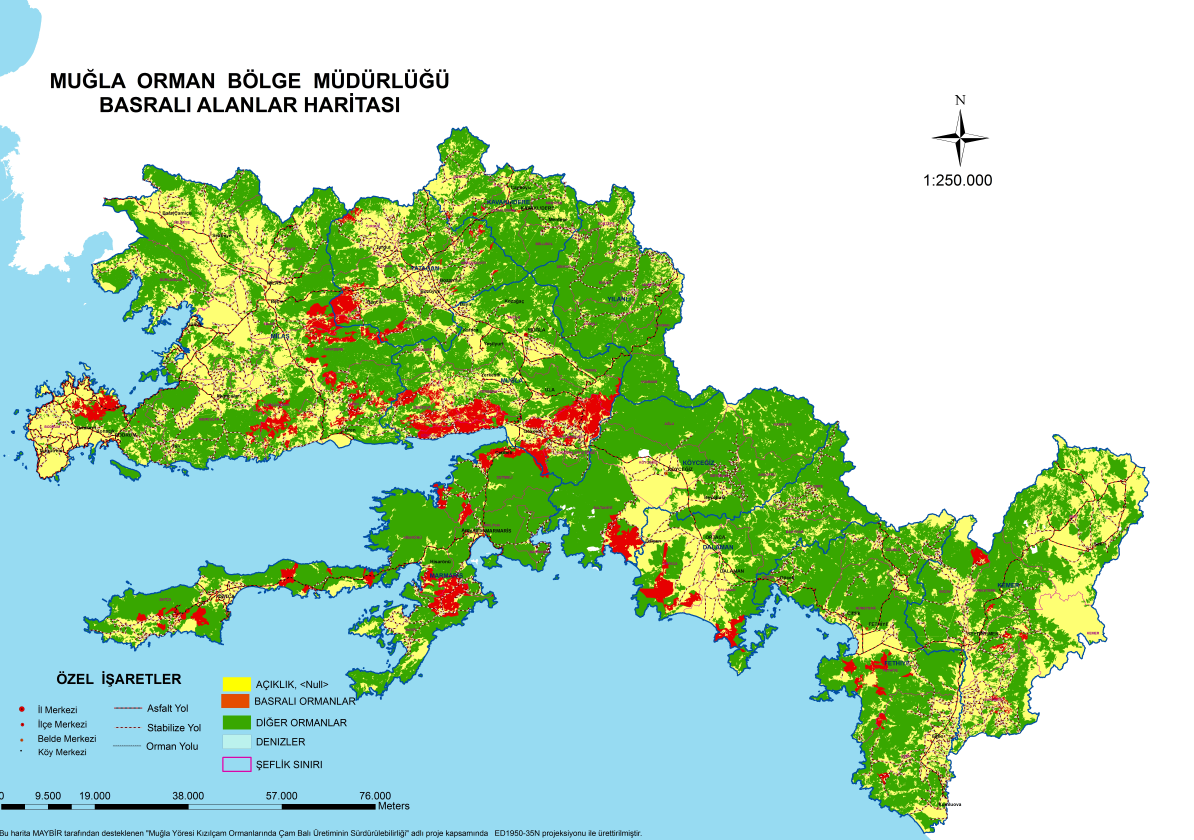 YearNumber of agriculture holdings in apiculture Number of hives Honey TonWax ton2015 83 475 7 748 287 108 128 4 7562016 84 047 7 900 364 105 727 4 4402017 83 210 7 991 072 114 471 4 4882018 81 830 8 108 424 107 920 3 9872019 80 675 8 128 360 109 330 3 971As of 2019, according to the information received from Akın Çifçi (President of Ordu Beekeepers Association, http://www.oray-bir.com/) there were 2800 active beekeepers who members of the union in the province of Ordu. Taking into consideration that Ordu beekeepers produced 15% of the honey production of Turkey and value is around 176 million USD can be said that the overall contribution of the sector could be calculated as 1 173 million USD. However, this is not a scientific or official calculation and can be used for a general idea.